Introductie hanteren bosmaaierhttps://geenongevallen.nl/toolbox/arbeidsmiddelen/bosmaaierhttps://agroarbo.nl/catalogus/bosmaaier-veiligheid/De bosmaaier wordt vooral gebruikt om te maaien op plaatsen die voor grote machines niet of moeilijk bereikbaar zijn. De maaier kan worden voorzien van diverse uitrustingsstukken.Het maaien van gras rond reflectorpaaltjes, verkeersbordpalen en vangrailpaaltjes wordt veelal uitgevoerd met een bosmaaier. Het al lopend dragen van de bosmaaier geeft naast belastende weersomstandigheden, benzinestank, trillingsbelasting en geluidsbelasting een forse fysieke belasting.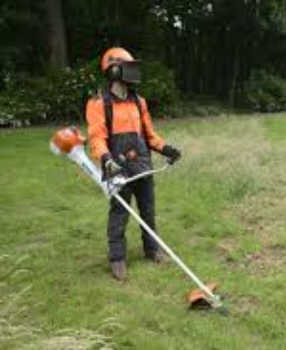 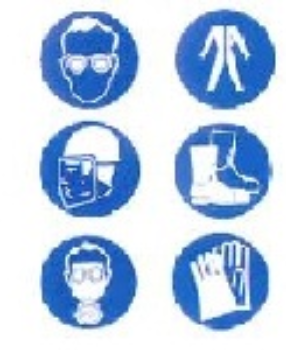 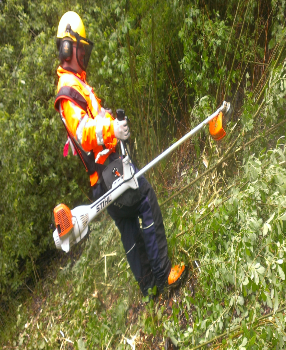 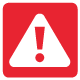 Risico's > Wat kan er gebeuren? Gewond raken door wegslingerend materiaalIn aanraking komen met draaiende delen van de bosmaaierGewond raken door losraken van blad of mesRaken van elkaar tijdens het maaienTrillingenSchadelijk geluidFysieke belastingStruikelen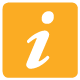 Maatregelen > Wat moet je doen? Checklist voor de dagelijkse praktijk Houd rekening met collega's, omstanders, verkeer, objecten en bebouwing. Binnen een straal van 15 meter mogen zich geen andere personen bevinden.Bevinden zich personen binnen een straal van 15 meter, zorg dan voor aanvullende maatregelen. Scherm het wegslingerend materiaal af of zorg dat het materiaal niet richting de personen slingert.Loop bij het maaien van de randen van een veld altijd tegen de klok in. Dan komt het materiaal op het veld terecht en niet bij de weggebruiker. Dit zorgt ook voor kwalitatief beter maaiwerk.Hef storingen pas op als de machine is uitgeschakeld, volledig stilstaat en is uitgedraaid.Gebruik van bosmaaierZorg dat het gereedschap geschikt is voor het werk. Stem het maaigarnituur (draadmaaier, slagmes of zaagblad) af op het materiaal dat gemaaid moet worden. Gebruik voor licht werk een lichte machine.Zorg voor veilig gereedschap: goed uitgebalanceerd, voldoende capaciteit, goed onderhouden en gekeurd, weinig storingen, scherpe en correct geslepen messen.Zorg dat het maaigarnituur stil staat bij stationair toerental.Zorg dat het maaigarnituur is voorzien van een passende beschermkapMeld een storing aan de leidinggevendeZorg dat de maaikop uitgebalanceerd en schoon is.Zorg voor een ergonomisch en goed afgesteld draagstel.Houd regelmatig pauze om fysieke belasting zo veel mogelijk te beperken.Persoonlijke beschermingsmiddelenDraag een beenbescherming doormiddel van stevige werkkleding, veiligheidsbroek of bosmaaierbroekDraag gehoorbescherming;Draag oog- of gelaatsbescherming (gesloten oogbescherming bij een draadmaaier)Veiligheidsschoeisel en passende handschoenenDraag een stofmasker bij stoffige omstandighedenDraag signalerende kleding.https://www.stigas.nl/agroarbo/hoveniers-en-groenvoorziening/bosmaaier-veiligheid/Bosmaaier (Veiligheid)Goedgekeurd door Sociale Partners Werken met een bosmaaier kan gevaarlijk zijn. Denk aan contact met draaiende delen en wegslingerend materiaal. Andere gevaren zijn: lawaai en trillingen, lichamelijke belasting, uitlaatgassen en blootstelling aan biologische stoffen en stof.Voor lichamelijke belasting en de bosmaaier, ga naar Bosmaaier (lichamelijke belasting).Wat is de gewenste situatie? De werkplek is zo veilig en gezond mogelijk.De bosmaaier wordt conform de gebruikshandleiding gebruikt en onderhouden.De medewerkers zijn voldoende deskundig en geïnstrueerd.De leiding houdt toezicht op de naleving van gemaakte afspraken.Maatregelen Overweeg een alternatieve maaimethode.Werk met een goed onderhouden machine, conform de gebruikshandleiding.Zorg dat medewerkers deskundig zijn en bekend met de gevaren.Gebruik persoonlijke beschermingsmiddelen.Checklist Print alleen de checklist Bovenkant formulierHeb ik instructie gehad voor dit werk?Beschik ik over een goedgekeurde en veilige bosmaaier?Kan ik in deze omgeving veilig werken?Weet ik of er grondnesten van wespen of eikenprocessierups zijn op het te maaien terrein?https://www.stigas.nl/agroarbo/hoveniers-en-groenvoorziening/insectenbeten-en-stoffen-van-dieren-die-mensen-ziek-kunnen-maken/Weet ik bij wie incidenten en storingen gemeld moeten worden?Draag ik de PBM zoals is afgesproken?Is mijn signaalkleding schoon, niet vaal, heel en reflecteert het nog?Zijn omstanders op veilige afstand? (minimaal 15 meter)Eén keer nee? Bel je leidinggevende! (als je het zelf niet kunt oplossen)Onderkant formulierToelichting op de maatregelenOrganisatie en voorbereidingOverweeg een alternatief voor de inzet van handgereedschap, bijvoorbeeld: een bermenpalenmaaier (bij het maaien onder vangrails)een radiografisch bestuurbare taludmaaier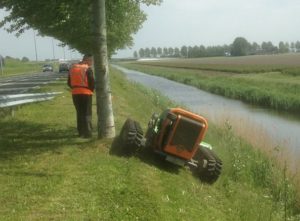 een hydraulische arm met maaigarnituur aan een trekker (bij het maaien van taluds of slootkanten)Stel bij aanschaf hoge eisen aan ergonomie en trillingsdemping. Bespreek de norm waaraan een nieuwe machine moet voldoen.Beoordeel vooraf de gevaren van het werk en de omgeving waar het uitgevoerd moet worden. Controleer te maaien objecten op bijvoorbeeld stenen, ijzer en glas.Denk ook aan grondnesten van bijvoorbeeld wespen en eikenprocessierupsen!Spreek af dat men (o.a. bij het namaaien van bermpalen) niet meerijdt op een gevaarlijke plaats, zoals op de treeplanken van de bedrijfswagen of op de dissel van de aanhangwagen.Houd toezicht op werkafspraken en het gebruik van persoonlijke beschermingsmiddelen.Raadpleeg Veilig werken langs de weg bij werkzaamheden langs de openbare weg.Gereedschap, machines en apparatenZorg dat het gereedschap geschikt is voor het werk. Stem het maaigarnituur of uitrustingsstuk (draadmaaier, slagmes of zaagblad) af op het materiaal dat gemaaid moet worden.Gebruik alleen CE gemarkeerde maaigarnituur of maaikoppen die vermeld staan in de gebruikshandleiding van de bosmaaier, zodat er veilig gewerkt kan worden.Voor maaiwerk in drukke gebieden is een bijvoorbeeld een speciale maaikop (roterende snijkop, rotorknipper of zig-zagmes) die het materiaal niet wegslingert.  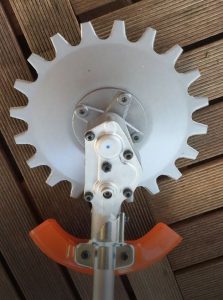 Voor een overzicht van roterende snijkoppen, kijk onder "Meer Info".Gebruik voor licht werk een lichte machine.Steeds meer accubosmaaiers zijn geschikt voor professioneel werk.Zorg voor veilig gereedschap: goed uitgebalanceerd, voldoende capaciteit, goed onderhouden en gekeurd, weinig storingen, scherpe en correct geslepen messen.Stel de machine zo af dat de maaikop stil staat bij stationair toerental.Zorg dat de maaikop is voorzien van een passende beschermkap.Zorg dat de maaikop uitgebalanceerd en schoon is.Zorg voor periodiek onderhoud aan de trillingsdempende rubbers van de machine.Zorg voor een ergonomisch en goed af te stellen draagstel.Opleiding en instructieZorg dat betrokkenen aantoonbaar over kennis en kunde beschikken over het werken met de bosmaaier en het soort maaiwerk. Dit is nodig om verantwoord te kunnen werken.Instrueer de medewerkers aantoonbaar over de gevaren van het werk en de te nemen maatregelen.In de instructie aan de medewerkers moet minimaal het volgende (staat ook in de bijlage die je kan printen) aan de orde komen: De gevaren van het werken met een bosmaaierHoe die gevaren beheerst worden.Wat te doen als gevaren afwijken van normaal of afgesproken is.De werkwijze bij het optreden van storingenCE gemarkeerde bosmaaier en met CE gemarkeerde uitrustingsstukken (maaikop, slagmes of zaagblad).Gebruikshandleiding van de bosmaaier.Wijze van controle van het apparaatWijze van onderhoud van de apparaatHet houden van afstand tot collega's, omstanders, verkeer, objecten en bebouwing. Binnen een straal van 15 meter mogen zich geen andere personen bevindenAls er zich personen binnen een straal van 15 meter bevinden, zijn aanvullende maatregelen nodig, zoals afscherming.Loop bij het maaien van de randen van een grasveld altijd tegen de klok in. Dan komt het materiaal op het grasveld terecht en niet bij de weggebruiker. Dit zorgt ook voor kwalitatief beter maaiwerk.Laat de bosmaaier niet onnodig stationair draaien, stop de machine.Verwijder (of overbrug) geen veiligheidsvoorzieningen.Trilt de bosmaaier meer dan normaal: controleer het maaigarnituur.Storingen pas opheffen als de machine is uitgeschakeld, volledig stilstaat en is uitgedraaid.Gebruik een gevaarlijke machine niet meer. Meld het aan de leidinggevende.Bereikbaarheid bij storingen of calamiteiten en bij wie je die moet melden.Wanneer persoonlijke beschermingsmiddelen gebruikt moeten worden.Welke persoonlijke beschermingsmiddelen gebruikt moeten worden: veiligheidsschoenen met goede grip op de ondergrondsoepel zittende werkhandschoenen, bij voorkeur van leereen veiligheidsbril eventueel in combinatie met een gelaatschermgehoorbescherming bij lawaaiige apparatuur (vanaf 80 dB(A) aanbevolen en vanaf 85 dB(A) verplicht) bij voorkeur otoplastieken (zie ook bijlage 1 van Geluid)schone signaalkleding bij werken in de openbare ruimtebeenbescherming d.m.v. stevige werkkleding, een veiligheidsbroek of een bosmaaierbroek.Verder, indien van toepassing: regenkleding, die soepel zitstofmaskerof andere specifieke middelen in bijzondere situatiesWat te doen na afloop van het werk:Maak de machine schoon en smeer door zoals afgesproken.Controleer op schade, slijtage, scheuren in lassen of ontbrekende of loszittende onderdelen.Informeer jouw leidinggevende over de defecten.Over lichamelijke belasting van het werk met een bosmaaier:https://www.stigas.nl/agroarbo/hoveniers-en-groenvoorziening/bosmaaier-lichamelijke-belasting/https://www.stigas.nl/agroarbo/hoveniers-en-groenvoorziening/geluid/https://www.stigas.nl/agroarbo/hoveniers-en-groenvoorziening/trillingen/https://www.stigas.nl/agroarbo/hoveniers-en-groenvoorzieningHet afstellen van het draagstel. Gebruik een draagstel dat comfortabel zit en goed is ingesteld. De druk moet over beide schouders verdeeld zijn.De balans van de bosmaaier.Het niet te krampachtig vasthouden van de handvatten. Anders worden er te veel trillingen aan het lichaam doorgegeven en dat stagneert de doorbloeding (witte vingers).De handen warm houden; draag handschoenen, bij voorkeur van leer.Het voorkomen van te ver vanuit de rug te draaien, de maaibeweging mag niet groter zijn dan 1½ meterAfspraken over werk- en rusttijden.Op tijd rustpauzes nemen is nodig om vermoeidheid en uitputting te voorkomen.Wat te doen bij gladheid door regen, begroeiing en hellingen.Mogelijke obstakels in het terrein, zoals boomstronken, boomwortels, kuilen en greppels.Wat te doen bij aanwezigheid van (grond)nesten van wespen, eikenprocessierups, enz. en de daarbij behorende persoonlijke beschermingsmiddelenHet melden van gevaarlijke situaties bij de leidinggevende is verplicht.Checklist voor de dagelijkse praktijk, zoals in de arbocatalogus is omschreven.Check of men de instructie begrepen heeft.Geef aanvullende instructies als het werk afwijkt van de standaardwerkzaamheden met de bosmaaier.Bespreek ongevallen en bijna-ongevallen met bosmaaiers die in het bedrijf of in de sector hebben plaatsgevonden.Persoonlijke beschermingsmiddelenZorg voor persoonlijke beschermingsmiddelen waar goed mee gewerkt kan worden en maak afspraken over verplicht gebruik van: veiligheidsschoenen met goede grip op de ondergrondsoepel zittende werkhandschoenen, bij voorkeur van leereen veiligheidsbril eventueel in combinatie met een gelaatschermgehoorbescherming bij voorkeur otoplastieken (zie ook bijlage 1 van geluid)signaalkleding als je gezien moet wordenbeenbescherming d.m.v. stevige werkkleding, een veiligheidsbroek of een bosmaaierbroek.Zorg indien van toepassing voor: regenkleding, die soepel zitstofmaskerof andere specifieke middelen in bijzondere situaties.Zitten persoonlijke beschermingsmiddelen niet comfortabel, zijn ze verouderd of defect: bespreek het met de leidinggevende.Meer informatieBijlage: Instructie en presentielijst - Werken met een bosmaaierBijlage: Overzicht van roterende snijkoppen voor de bosmaaier (artikel)Over grondnesten zie: Stoffen van dieren die mensen ziek kunnen maken - ZoönosenBijlage: Instructie - intern of externLichamelijk belasting bij werken met een bosmaaierLawaaiTrillingenBiologische stoffen van planten en schimmelsUitlaatgassenhttps://www.prohardenberg.nl/index.php/nieuws/nieuws?start=42Praktijkverklaring Plant, Dier of Groene leefomgeving Deze week heeft ook Sven Naber zijn praktijkverklaring Plant, Dier of Groene leefomgeving in ontvangst genomen.Sven heeft laten zien dat hij werkprocessen op assistenten niveau beheerst, zelfs staan op deze verklaring werkprocessen op niveau 2 vermeld.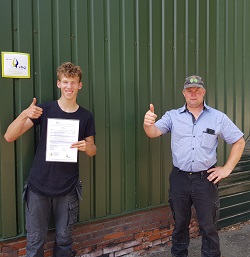 Mede dankzij de praktijkbegeleiding van dhr. A. Dijk van Larcom Groentechniek kon Sven groeien naar dit mooie eindresultaat.Belangrijke werkprocessen hierbij zijn bijvoorbeeld:
- Het onderhouden van materiaal, product en omgeving
- Het hanteren van gereedschappen en/of machines voor aanleg en/of onderhoud
- Het communiceren over het werkVoor Sven stop het hier niet, hij gaat verder leren op PrO Hardenberg voor zijn Entree MBO 1 diploma.Sven we zijn super trots op je en van harte gefeliciteerd met dit mooie resultaat!17 juni 2021 Praktijkverklaring voor Groen uitgereikt! Gisteren, donderdag 16 juni, heeft Arjen Bakker, na een succesvol stagejaar bij Hoveniersbedrjif Curatio in Dalen, zijn praktijkverklaring Plant, Dier en Groene leefomgeving gekregen.Het is een mooi bewijs van zijn ontwikkeling en geleverde prestaties dit schooljaar.
Arjen heeft laten zien dat hij in de praktijk heeft voldaan aan werkprocessen op MBO 1 niveau èn zelfs aan enkele werkprocessen op MBO 2 niveau.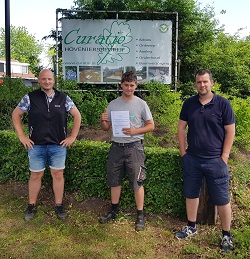 Belangrijke werkprocessen hierbij zijn bijvoorbeeld:
- Het onderhouden van materiaal, product en omgeving
- Het hanteren van gereedschappen en/of machines voor aanleg en/of onderhoud
- Het communiceren over het werkDeze praktijkverklaring wordt natuurlijk ondersteund door zijn stagebedrijf maar ook door de Koninklijke Vereniging van Hoveniers en Groenvoorzieners.Na de uitreiking kwamen Joost Timmer en Mark Metselaar van Hoveniersbedrijf Curatio met het aanbod om de stage van Arjen om te zetten in een voltijds arbeidscontract.Hoe mooi kan het zijn!! Van stagegever naar werkgever.03 juni 2021 Certificaat Werken met de Bosmaaier Op vrijdag 23 april hebben 8 leerlingen meegedaan aan de cursus "Werken met de Bosmaaier - Draadkop. En met een fantastisch resultaat.... alle leerlingen zijn geslaagd!De cursus bosmaaier – draadkop richt zich met name op personen die de bosmaaier gebruiken om lichte kruidachtige grassen en gewassen te maaien, vaak langs of rondom obstakels als afrasteringen, paaltjes en stenen. Het werken met de bosmaaier brengt de nodige risico’s met zich mee. De Arbo-wetgeving stelt daarom hoge veiligheidseisen aan personen die met deze machines werken en aan de machines zelf.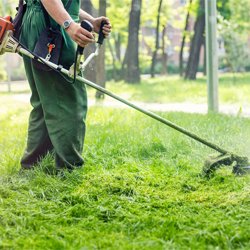 Doel:
Na het volgen van deze cursus zijn de leerlingen in staat om veilig, verantwoord en ergonomisch lichte kruidachtige grassen en gewassen te maaien met de bosmaaier voorzien van een draadkop.Wat leer je tijdens deze cursus:
* bouw, werking en veiligheid bosmaaier;
* onderhoud van de bosmaaier;
* persoonlijke beschermingsmiddelen;
* afstellen van het draagstel;
* vullen van de “draadkop” met maaidraad
* werkhouding ter voorkoming lichamelijke klachten;
* werken met de “draadkop”
* herkennen / oplossen van kleine storingenMeneer Oosting (leerkracht Groen, Grond & Infra), maar ook alle andere leerkrachten zijn ontzettend trots op jullie!
De geslaagden zijn: Jannes Hulter, Sven Naber, Wesley Lichtendonk, Arjen Bakker, Jardi Keller, Thijs Leusink, Sven Jansen en Stijn Harink.Bekijk de foto's op onze Facebook pagina!Geslaagden Basisvaardigheden Straten Geslaagden VCA Basis Welkom op PrO Hardenberg Certificaat Werken in de Keuken Bibliotheekpas gratis tot 18 jaar! StartVorige10111213141516171819VolgendeEindeZoekenBovenkant formulierOnderkant formulierFacebook Facebook Widget 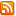 